Bulletin / Banner Change Transmittal Form[ ]	Undergraduate Curriculum Council  [ x]	Graduate CouncilSigned paper copies of proposals submitted for consideration are no longer required. Please type approver name and enter date of approval.  Email completed proposals to curriculum@astate.edu for inclusion in curriculum committee agenda. 1.Contact Person (Name, Email Address, Phone Number)2.Proposed Change3.Effective Date4. Justification – Please provide details as to why this change is necessary. 1. The portfolio is no longer required by the state department of education therefore is not necessary for the completion of the program.2. A comprehensive exam will better meet the needs of meeting program requirements than the capstone course.3. Comprehensive Exam with minimum score of 80% will be put in place to ensure students are meeting the required standards for the program.Bulletin ChangesPage 85 Program of Study for the Specialist in Education Degree in Educational LeadershipASSESSMENT Each candidate is required to compile a portfolio while completing the degree. This portfolio constitutes the exit assessment. All candidates for the Ed.S. degree in Educational Leadership seeking district administrator licensure must have a standard building-level administrator license or a standard program administrator and must pass the appropriate examination(s) required by the state(s) in which licensure is sought. A copy of the scores should be sent to Arkansas State University. • Students who adhere to the schedule should be able to complete the program in 24 months. If a candidate finds it necessary to deviate from the schedule, he/she will be able to re-enter the sequence at any time. A student has six years to complete the degree. • A-State will be using Blackboard as the web delivery platform. This platform allows synchronous and asynchronous interactions, streaming video, and electronic discussion boards. Students will also interact via e-mail, telephone, and fax. • A high-speed internet connection (Ethernet, cable, DSL, public wireless hotspot, satellite, etc) will be necessary. Dial-up will not work. Computers must have specific minimum requirements. For example, they must have a Windows XP or later operating system; any processor of 1.2GHZ or faster; minimum RAM of 512MB for XP or 1GB for Vista; minimum of 20GB available free disk space; minimum display resolution of 1024x768. • The capstone experience serves as the comprehensive examination for the degree. • All students must complete a portfolio that is a culmination of authentic performance based assessments completed throughout the program.Comprehensive Examination: All students completing the Specialist Degree in Educational Leadership are required to take and pass the comprehensive exam with an 80% or better. To be eligible to take the comprehensive exam, students must have earned an overall graduate grade point average of 3.00 and have earned a cumulative grade point average of at least a 3.00 on all coursework completed in the Specialist Degree in Educational LeadershipADMISSION TO THE SPECIALIST DEGREE PROGRAMSApplicants to the Specialist in Education degree program in Educational Leadership must hold an earned master’s degree from an accredited institution. Applicants to the Specialist in Education in Psychology and Counseling must hold either an earned bachelor’s or an earned master’s degree from an accredited institution. Applicants must submit the following to Graduate Admissions: 1. A completed application for admission. Applicants are encouraged to submit the application before May 1 to be eligible for the following summer; before August 1 to be eligible to enter the following fall semester; and before December 1 to be eligible to enter the following spring semester. 2. A $30 nonrefundable application fee. Checks must be made payable to Arkansas State University. If applications are received without payment, Graduate Admissions will hold all application materials and notify the applicants that no action will be taken until payment is received. 3. One copy of official transcripts of all previous undergraduate and graduate coursework attempted to be sent directly from the institution(s) previously attended. 4. Official report of a score, obtained within the last five years, on the Graduate Record Examination (Ed.S. in Psychology and Counseling only).5. Candidates will be required to submit a provided self-disposition document and verification for teacher effectiveness and leadership abilities.6. Applicants who qualify for an interview appear before the interview committee, which then decides whether the applicant meets program requirements and expectations. If an applicant is approved for admission to the program, the committee sets any conditions of admission.7. Signed site mentor form that meets the qualifications set by the degree program.PAGE 122Program of Study for the Master of Science in Education Degree in Curriculum and InstructionADMISSION REQUIREMENTSStudents seeking admission into the Master of Science in Education degree program in Curriculum and Instruction must meet the admission requirements of Graduate Admissions and the specific program requirements. Unconditional Admission Status: • Hold a valid teaching license. • Achieved a minimum cumulative undergraduate grade point average of 3.00 (on a 4.00 scale). • Have one year of teaching experience. • Have a written commitment from a practicing program director who is in your area of licensure and who will function as your mentor during the program. • No felony record Candidates will be required to submit a provided self-disposition document and, verification for teacher effectiveness and leadership abilities.Applicants who qualify for an interview appear before the interview committee, which then decides whether the applicant meets program requirements and expectations. If an applicant is approved for admission to the program, the committee sets any conditions of admission.Unconditional Admission Status for Gifted, Talented & Creative Director Program: • Hold a valid Gifted Talented Creative teaching license. • Achieved a minimum cumulative undergraduate grade point average of 3.00 (on a 4.00 scale). • Have one year of Gifted Talented Creative teaching experience. • Have a written commitment from a practicing program director who is in your area of licensure and who will function as your mentor during the program. • No felony record Conditional Admission Status: Students who do not meet the requirements for unconditional admission may be granted conditional admission as follows: • Hold a valid teaching license. • Achieved a minimum cumulative undergraduate grade point average of 2.75 (on a 4.00 scale) or a 3.00 GPA on the last 60 hours. Any courses attempted, including any repeated courses, are considered in computing the GPA. • Have two years of teaching experience. • Have a written commitment from a practicing program director who is in your area of licensure and who will function as your mentor during the program. • No felony record Students who fail to remove conditional status upon completing 12 semester hours of graduate work in the program will be dropped from the degree program.Candidates will be required to submit a provided self-disposition document and, verification for teacher effectiveness and leadership abilities.Applicants who qualify for an interview appear before the interview committee, which then decides whether the applicant meets program requirements and expectations. If an applicant is approved for admission to the program, the committee sets any conditions of admission.Signed site mentor form that meets the qualifications set by the degree programADDITIONAL REQUIREMENTS:A-State will be using Blackboard as the web delivery platform. This platform allows synchronous and asynchronous interactions, streaming video and electronic discussion boards. Students will also interact via e-mail, telephone, and fax. A high-speed internet connection (Ethernet, cable, DSL, public wireless hotspot, satellite, etc) will be necessary. Dial-up will not work. Computers must have specific minimum requirements. For example, they must have a Windows XP or later operating system; any processor of 1.2GHZ or faster; minimum RAM of 512MB for XP or 1GB for Vista; minimum of 20GB available free disk space; minimum display resolution of 1024x768. • The capstone experience serves as the comprehensive examination for the degree. • All students must complete a portfolio that is a culmination of authentic performance based assessments completed throughout the program. Comprehensive Examination: All students completing the Specialist Degree in Educational Leadership are required to take and pass the comprehensive exam with an 80% or better. To be eligible to take the comprehensive exam, students must have earned an overall graduate grade point average of 3.00 and have earned a cumulative grade point average of at least a 3.00 on all coursework completed in the Specialist Degree in Educational LeadershipPAGE 128Program of Study for the Master of Science in Education Degree in Educational LeadershipADMISSION REQUIREMENTS 	Students seeking admission into the Master of Science in Education degree program in Educational Leadership must meet the admission requirements of Graduate Admissions and the specific program requirements as follows: Unconditional Admission Status: • Hold a valid teaching license. • Achieved a minimum cumulative undergraduate grade point average of 3.00 (on a 4.00 scale). • Have two years of teaching experience. • Have a written commitment from a practicing program director who is in your area of licensure and who will function as your mentor during the program. • No felony record Candidates will be required to submit a provided self-disposition document and, verification for teacher effectiveness and leadership abilities.Applicants who qualify for an interview appear before the interview committee, which then decides whether the applicant meets program requirements and expectations. If an applicant is approved for admission to the program, the committee sets any conditions of admission.Signed site mentor form that meets the qualifications set by the degree programConditional Admission Status: 	Students who do not meet the requirements for unconditional admission may be granted conditional admission as follows: • Hold a valid teaching license. • Achieved a minimum cumulative undergraduate grade point average of 2.75 (on a 4.00 scale) or a 3.00 GPA on the last 60 hours. Any courses attempted, including any repeated courses, are considered in computing the GPA. • Have two years of teaching experience. • Have a written commitment from a practicing program director who is in your area of licensure and who will function as your mentor during the program. • No felony record Candidates will be required to submit a provided self-disposition document and, verification for teacher effectiveness and leadership abilities.Applicants who qualify for an interview appear before the interview committee, which then decides whether the applicant meets program requirements and expectations. If an applicant is approved for admission to the program, the committee sets any conditions of admission.Signed site mentor form that meets the qualifications set by the degree program	Students who fail to remove conditional status upon completing 12 semester hours of graduate work in the program will be dropped from the degree program.ADDITIONAL REQUIREMENTS • A-State will be using Blackboard as the web delivery platform. This platform allows synchronous and asynchronous interactions, streaming video and electronic discussion boards. Students will also interact via e-mail, telephone, and fax. • A high-speed internet connection (Ethernet, cable, DSL, public wireless hotspot, satellite, etc) will be necessary. Dial-up will not work. Computers must have specific minimum requirements. For example, they must have a Windows XP or later operating system; any processor of 1.2GHZ or faster; minimum RAM of 512MB for XP or 1GB for Vista; minimum of 20GB available free disk space; minimum display resolution of 1024x768. • The capstone experience serves as the comprehensive examination for the degree.• All students must complete a portfolio that is a culmination of authentic performance based assessments completed throughout the program.Comprehensive Examination: All students completing the Specialist Degree in Educational Leadership are required to take and pass the comprehensive exam with an 80% or better. To be eligible to take the comprehensive exam, students must have earned an overall graduate grade point average of 3.00 and have earned a cumulative grade point average of at least a 3.00 on all coursework completed in the Specialist Degree in Educational LeadershipFor Academic Affairs and Research Use OnlyFor Academic Affairs and Research Use OnlyCIP Code:  Degree Code:Department Curriculum Committee ChairCOPE Chair (if applicable)Department Chair: Head of Unit (If applicable)                         College Curriculum Committee ChairUndergraduate Curriculum Council ChairCollege DeanGraduate Curriculum Committee ChairGeneral Education Committee Chair (If applicable)                         Vice Chancellor for Academic AffairsInstructions Please visit http://www.astate.edu/a/registrar/students/bulletins/index.dot and select the most recent version of the bulletin. Copy and paste all bulletin pages this proposal affects below. Follow the following guidelines for indicating necessary changes. *Please note: Courses are often listed in multiple sections of the bulletin. To ensure that all affected sections have been located, please search the bulletin (ctrl+F) for the appropriate courses before submission of this form. - Deleted courses/credit hours should be marked with a red strike-through (red strikethrough)- New credit hours and text changes should be listed in blue using enlarged font (blue using enlarged font). - Any new courses should be listed in blue bold italics using enlarged font (blue bold italics using enlarged font)You can easily apply any of these changes by selecting the example text in the instructions above, double-clicking the ‘format painter’ icon   , and selecting the text you would like to apply the change to.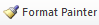 Please visit https://youtu.be/yjdL2n4lZm4 for more detailed instructions.